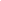 ObjectiveTo find a suitable and stable job that will fit my qualifications where I can apply and master my skills and learn, too from the institution.EDUCATIONAL ATTAINMENTBachelor of Science in PsychologyXavier UniversityS.Y. 2010-2014		QualificationsCivil Service EligibleProficient in Microsoft Office Word, Excel and PowerpointKnowledgeable in making Memoranda and Indorsement lettersCapable of conducting an Interview of Applicants and screening of ResumèPassionate on preparing or facilitating a program for diverse eventsKnowledgeable on handling Human Resource process (Recruitment/CompBen/Time Keeping)Plays a guitar (band member, music ministry instrumentalist)Business minded person, willing to deal with diverse peopleProficient in making Purchase Requests, Obligation Requests, and processing of vouchers and cheques.Excellent Intrapersonal and Communication SkillsManagement SkillsOrganizational SkillsPersonal InformationSingle. Born on November 30, 1993, Cagayan de Oro City. Filipino Citizenship. Evangelical Christian. Good Communication skills both in oral and written (English & Filipino). Able to adapt quickly and able to demonstrate perseverance. Responsible, analytical and hardworking. Can work well independently and as a team.Work ExperiencesPhilippine Veterans Investment Dev. Corp. (Government-owned Corporation)June 2015-PRESENTProvincial Governor’s OfficeAdministrative Officer August 1, 2014-June 2015Nestle Inc. Cagayan de Oro Factory Internship ProgramHuman Resources TraineeApril 2013KKP Social Service Program for the Sponsored ChildrenCase Worker (Intern)May 2013Regional Mass Training of Grade 7 Teachers in the Implementation of the K to 12 Training AssistantMay 2012First Name of Application CV No: 1665684Whatsapp Mobile: +971504753686 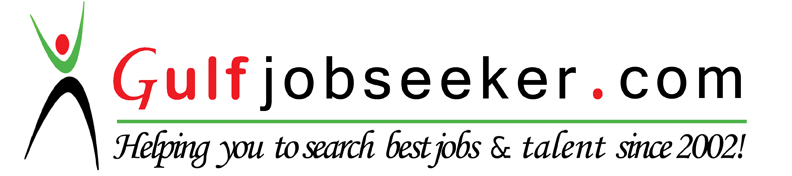 